Department of Children, Education and Communities 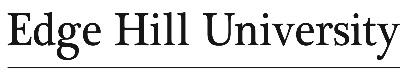 Attendance Record								Student ID:			…………………………………………		School/Setting Name:	…………………………………………Student’s Name: 		…………………………………………			Work Based Learning:	…………………………………………The attendance record must be completed on a daily basis. If you are absent you must inform the school/Setting and the Faculty of Education Reception (01695 584790). This attendance record must be signed by your Work Based Learning Facilitator.Reasons for Absence - List absences below with reasons for absence. Please return a signed copy of this form either with the student or via email to DCEC@edgehill.ac.uk as soon as possible. To return via post please send to Room G12, Faculty of Education, Edge Hill University, St Helens Road, Ormskirk, L39 4QP.Statement by Work Based Learning Facilitator(Please tick each statement) I agree that this is a true record of attendance and absence.  The student has returned all resources and has settled any accounts.Please return this to your Personal Tutor during your first session after Work based learning.Week CommencingMondayMondayTuesdayTuesdayWednesdayWednesdayThursdayThursdayFridayFridayWork Based Learning Facilitator SignatureWeek CommencingAMPMAMPMAMPMAMPMAMPMWork Based Learning Facilitator SignatureAdditional Days if applicableTotal days presentTotal days absentDatesTotal days absentReason for absence (details of SSC1 or medical certificate if required)SSC1 or medical certificate received(EH office use only)Signature:………………………………………………………………………………………………………………………………………………Print Name:………………………………………………  Date:………………